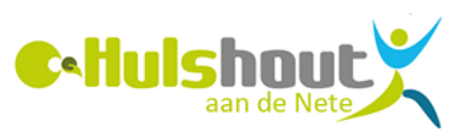 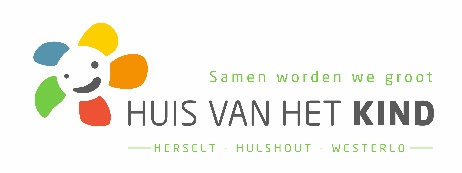 Aanvraagformulier UitbreidingsrondeAgentschap Opgroeien - Kinderopvang baby’s en peuters Algemeen kaderWanneer Agentschap Opgroeien een uitbreidingsronde lanceert en het lokaal bestuur hiervoor in aanmerking komt, ben je als organisator (die wil intekenen op de oproep) verplicht om een advies van het lokaal bestuur te vragen en het lokaal bestuur te verwittigen dat je intekent.ToelichtingHet verloop van de aanvraag- en beoordelingsprocedure vindt u op pagina 2.U vindt het invulformulier op pagina’s 3 t.e.m. 7. Vul dit grondig, volledig en naar waarheid in. 
Bezorg het formulier terug aan info@huisvanhetkindregiowesterlo.be en kinderopvang@hulshout.be Een uitgebreide beschrijving van de adviescriteria uit de lokale beleidsnota vindt u op pagina 8 t.e.m. 11.Via dit formulier geeft u als opvanginitiatief een beeld van uw houding tegenover de criteria die het lokaal bestuur heeft opgesteld. Uw antwoorden worden gescoord op maximaal 60 punten. De score wordt herleid tot een punt op 8.Deze score wordt aan u meegedeeld in een gunstig of ongunstig advies. Dat dient u te bezorgen aan Kind & Gezin (Agentschap Opgroeien).Het advies is gunstig bij een score van minimum 50% van de punten.Het advies is ongunstig wanneer uw score lager dan 50% ligt.Contactgegevens
De verantwoordelijken voor deze adviesnota zijn Huis van het Kind Herselt-Hulshout-Westerlo, optredend als het intergemeentelijk Lokaal Loket Kinderopvang, i.s.m. de schepen voor kinderopvang en beleidsmedewerker(s) van lokaal bestuur Hulshout. De uiteindelijke adviesrol ligt bij het schepencollege van het lokaal bestuur.Voor vragen rond deze nota, procedure en criteria kan u terecht bij het Lokaal Loket Kinderopvang via volgende contactgegevens:  E-mail:   info@huisvanhetkindregiowesterlo.be				kinderopvang@hulshout.be Tel: 	   0472 20 15 75 Adres:    Verlorenkost 22/3, 2260 WesterloAlle subsidieoproepen van Agentschap Opgroeien voor baby’s en peuters worden gepubliceerd op volgende website. https://www.kindengezin.be/nl/professionelen/sector/kinderopvang/communicatie-van-opgroeien/oproepen-en-beslissingen 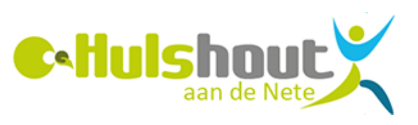 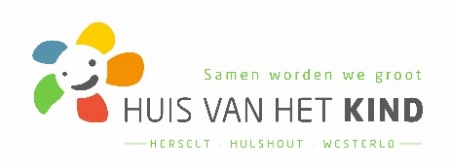 Beoordelingsprocedure / Verloop van de adviesaanvraagArtikel 1Als organisator kinderopvang bezorgt u uw aanvraag tot advies aan het gemeentebestuur via één van deze wegen:een e-mail aan kinderopvang@hulshout.be én info@huisvanhetkindregiowesterlo.be een schrijven gericht aan de Dienst Kinderopvang, Grote Baan 264, 2235 Hulshout;persoonlijke afgifte aan het onthaal van het gemeentehuis t.a.v. de dienst kinderopvang.Uw aanvraag bevat minimum de volgende gegevens :uw contactgegevens bestaande uit naam, adres, telefoonnummer en e-mailadres;uw ondernemingsnummer;de adresgegevens van de locatie;of het een opstart, verhuis of uitbreiding betreft;uw reactie op de vastgelegde criteria (pagina 8-11);andere relevante gegevens indien nodig.Artikel 2U krijgt een ontvangstbevestiging via e-mail vanuit de gemeente. Nadien heeft het lokaal bestuur 30 dagen de tijd om uw dossier af te checken aan de opgestelde criteria en een advies op te stellen. Uw dossier wordt onderzocht door een medewerker van lokaal bestuur Hulshout en een medewerker van het Lokaal Loket Kinderopvang. Indien er gegevens ontbreken wordt er contact opgenomen. Er wordt verwacht dat de opgevraagde gegevens binnen de twee werkdagen worden ingediend. Reageert u niet binnen deze termijn, begint de termijn van 30 dagen opnieuw te lopen vanaf datum van ontvangst van de ontbrekende gegevens. U wordt hiervan opnieuw op de hoogte gesteld.Artikel 3Het Lokaal Loket Kinderopvang -in samenwerking met een medewerker van het lokaal bestuur- onderzoekt het dossier, toetst het af aan de vooropgestelde criteria en berekent voor elke aanvraag een totaalscore. De totaalscore wordt omgerekend a rato van het maximaal aantal punten die in het dossier kunnen gescoord worden.Artikel 4Het college van Burgemeester en Schepenen neemt kennis van het aanvraagdossier op basis van de vastgelegde adviescriteria en spreekt de eindbeslissing uit. De verantwoordelijken (CBS en Lokaal Loket Kinderopvang) formuleren een advies dat wordt overgemaakt t.a.v. de organisator en Agentschap Opgroeien.Artikel 5De organisator wordt op de hoogte gebracht van het uitgebrachte advies en de mogelijkheid tot hoorrecht en is beschikbaar voor vragen.Indien de gemeente verkiest om geen advies uit te brengen zal dit schriftelijk bevestigd worden, zodat de organisator dit kan toevoegen aan het dossier voor Kind & Gezin.Artikel 6De score op basis van de adviescriteria wordt ter kennisgeving voorgelegd op het Lokaal Overleg Kinderopvang. De organisator krijgt de kans om zijn dossier in het lokaal overleg voor te stellen.HoorrechtIndien u als organisator niet akkoord bent met het uitgebrachte advies heeft u het recht om gehoord te worden. U richt uw bezwaar hiervoor binnen de 30 dagen  na het uitgebrachte advies te hebben ontvangen aan de verantwoordelijken (kinderopvang@hulshout.be én info@huisvanhetkindregiowesterlo.be). Er wordt zo snel mogelijk een afspraak gemaakt om uw bezwaar mondeling te komen toelichten.Formulier in te vullen door organisatorBelangrijke infoDe beoordelingsprocedure en verloop van de adviesaanvraag vindt u op pagina 2.Op pagina’s 4 t.e.m. 7 geeft u antwoord op de verschillende criteria. Vink bij elk criterium aan wat voor u van toepassing is.Geef in de aangeduide vakken extra motivering bij uw antwoord.Uitgebreide info en verduidelijking bij elk criterium is te vinden in dit document vanaf pagina 8.Wanneer u een startende organisator bent, dient u een engagementsverklaring aan te gaan. Dit geldt ook indien u bepaalde engagementsverbintenissen wil aangaan met betrekking tot criteria waaraan u nog niet voldoet op het moment van adviesaanvraag.Contacteer hiervoor info@huisvanhetkindregiowesterlo.be en kinderopvang@hulshout.be   Uw reactie op de adviescriteriaEinde van het invulformulierOp de resterende pagina’s vindt u als bijlage de uitgebreide info en verduidelijking bij elk criterium.
Criteria  (bron: adviesnota)Criterium 1: Betrokkenheid (en bekendheid) bij lokaal bestuur	  /20  puntenMaximumscore = 20 punten (te meten aan aanwezigheid LOK, engagementsverklaring en communicatiekanalen van organisator)Motivatie: Om de opdrachten van het lokaal bestuur op het vlak van kinderopvang goed in te vullen is een goede samenwerking tussen opvanginitiatieven en lokaal bestuur Hulshout noodzakelijk. Door ervaring, kennis en deskundigheid te delen met andere betrokkenen, komen er extra kansen voor de uitbouw van een goed lokaal aanbod en beleid. Daarom verstrekt de organisator informatie en werkt mee aan gebeurlijke andere initiatieven van de gemeente met als doel:de regierol te realiseren;samenwerking en coördinatie tussen initiatieven op het grondgebied te helpen realiseren;informatie aan de bevolking over toegankelijkheid van initiatieven te verhogen of ondersteunen.Door de samenwerking kan de lokale situatie van vraag en aanbod inzake kinderopvang beter in kaart gebracht worden. Dit is van belang om gezinnen nog beter te kunnen informeren en ondersteunen in de zoektocht naar geschikte kinderopvang. De Vlaamse overheid zal bij het toekennen van subsidies meer en meer rekening houden met de gegevens die lokale loketten rapporteren over de lokale situatie inzake het tekort aan opvangplaatsen.Voor dit criterium gelden volgende parameters:Participatie aan het LOK in de afgelopen 3 jaar of bereidheid in de toekomst                     / max.  8  punten100% aanwezig op het LOK: 							/ 8 puntenTussen 50 en 100% aanwezig op het LOK: 						/ 6,5 punten50% aanwezig op het LOK: 							/ 4 puntenMinder dan 50% aanwezig op het LOK: 						/ 2,5 puntenNooit aanwezig op het LOK: 							/ 0 puntenIs nog geen lid van het LOK, maar geeft aan dit wel te worden in de toekomst: 		/ 4 puntenB)	Participatie aan het digitale platform kinderopvang of bereidheid in de toekomst	             / max.  7  puntenIs lid van het digitale platform en bereid om samen te werken met het loket	      	/ 7 punten Is nog geen lid van het platform, maar geeft aan dit wel te worden in de toekomst:   	/ 3,5 puntenIs geen lid van het loket, na herhaaldelijke vraag: 				     	/ 0 punten 	  negatief adviesC)              Bekendmaking van het digitale platform kinderopvang of bereidheid in de toekomst      / max.   5  puntenHet opvanginitiatief heeft in haar communicatie naar ouders (bijvoorbeeld infobrochure/website/Facebook/ andere online aanwezigheid/…) een link naar het digitale platform mét boodschap dat dit de enige officiële weg is om opvang te vragen.			/ 5 puntenHet opvanginitiatief heeft in haar communicatie naar ouders nergens een verwijzing naar het digitale platform, maar geeft aan dit wel te voorzien in de toekomst.				/ 2,5 puntenHet opvanginitiatief weigert in haar communicatie naar ouders te verwijzen naar het digitale platform. 	 /  0 puntenNoot: “Bereidheid in de toekomst” vast te leggen via engagementsverklaring. (zie bijlage 3)
Bij een engagementsverklaring wordt na 6 maanden afgetoetst in hoeverre de organisator dit naleeft.Noot: Bij nood aan ondersteuning in werken met het digitale platform, kan het opvanginitiatief ten alle tijden met vragen terecht bij een medewerker van het Lokaal Loket Kinderopvang via info@huisvanhetkindregiowesterlo.be .Promotiemateriaal voor het digitale platform en uitleg over verwerking van opvangaanvragen kan steeds verschaft worden door het Lokaal Loket Kinderopvang.Criterium 2: Verwerking van aanvragen in het digitale platform	  /10  puntenMaximumscore = 10 punten (te meten aan data uit het digitale platform en communicatiekanalen van de organisator)Motivatie: Agentschap Opgroeien verwacht dat het lokaal bestuur rapporteert over de lokale nood aan opvang. Het Lokaal Loket Kinderopvang van Herselt-Hulshout-Westerlo werkt samen met softwareleverancier “Opvang.Vlaanderen”, het platform waaruit deze rapporten worden aangeleverd.
De Vlaamse overheid zal bij het toekennen van subsidies meer en meer rekening houden met deze cijfers.De zoektocht naar kinderopvang is centraal georganiseerd. Via het digitale platform “Opvang.Vlaanderen” worden ouders op één gebruiksvriendelijke locatie geïnformeerd over het bestaande aanbod aan opvangmogelijkheden in de regio en kunnen zij rechtstreeks aanvragen insturen bij verschillende kinderopvanginitiatieven. Ouders krijgen overzicht op al hun lopende aanvragen en de reacties van opvanginitiatieven op eenzelfde (digitale) locatie.Door de samenwerking met het digitale platform en het Lokaal Loket Kinderopvang kan de situatie van vraag en aanbod inzake kinderopvang in Hulshout beter in kaart gebracht worden. Opvanginitiatieven worden verwacht om alle ouders die via mail/telefoon/fysiek/… opvang zoeken, door te verwijzen naar het digitale platform. Dit is de enige manier om in kaart te brengen hoeveel opvangnood er per gemeente is.Voor dit criterium gelden volgende parameters:A:     Reactietijd in het digitale platform (te meten tot 6 maanden in het verleden) 	           / max.  5  puntenHet opvanginitiatief werkt actief met het digitale loket kinderopvang. De reactietijd om aanvragen te verwerken en statussen up-to-date te houden is uiterlijk 2 weken.	/ 5  puntenHet opvanginitiatief werkt met het digitale platform. De reactietijd om aanvragen te verwerken en statussen up-to-date te houden duurt gemiddeld langer dan 2 weken.	 / 2,5 puntenHet opvanginitiatief werkt zelden of nooit met het digitale platform. Ouders worden op deze manier onvoldoende geïnformeerd over hun lopende aanvraag.	/ 0 puntenB:     Toeleiding tot het digitale platform						           / max.  5  puntenOuders worden aangemoedigd om hun opvangvraag te registreren via het platform. Het opvanginitiatief kan aantonen dat er bij opvangvragen van ouders via mail/telefoon/fysiek… steeds verwezen wordt naar het digitale platform.	    / 5  puntenBij eerste contactname met een opvangvraag worden ouders niet toegeleid tot het digitale platform. Dit is een onzichtbare nood.	/ 0 puntenNoot: Toeleiding kan worden aangetoond door bijvoorbeeld: een mailhandtekening met link naar het platform, een QR-code aanwezig in het kinderdagverblijf, consistent in mails reageren dat aanvragen via de website lopen, …Noot: Wanneer ‘op spontane wijze’ een contract wordt getekend (bv. wanneer broertje of zusje reeds in de opvang verblijft), volstaat het dat het kinderdagverblijf de aanvraag achteraf zélf in het digitale platform registreert via de knop “+ Aanvraag / Directe registratie”. Op deze manier wordt er van de ouders zelf geen inspanning gevraagd.Noot: Bij nood aan ondersteuning in werken met het digitale platform, kan het opvanginitiatief ten alle tijden met vragen terecht bij een medewerker van het Lokaal Loket Kinderopvang via info@huisvanhetkindregiowesterlo.be Criterium 3: Visie op  kwetsbare gezinnen	/20  puntenMaximumscore = 20 punten (te meten aan engagementsverklaring, huishoudelijk reglement of pedagogische visie, getuigenis van Lokaal Loket Kinderopvang en sociale partners)Motivatie: Kinderen uit kwetsbare gezinnen, ongeacht afkomst, zorgbehoefte, noden en cultuur vinden vaak moeilijk de weg naar opvang. Net zij zijn vaak het meest gediend met de pedagogische en sociale ervaring die een kwalitatieve opvang te bieden heeft. Opvang met specifieke aandacht en ruimte hiervoor is dan een kans om preventief en remediërend te werken rond die kwetsbaarheid.Het lokaal loket kinderopvang ervaart problemen in de toeleiding van kinderen uit kwetsbare gezinnen voor opvang. Daarom vindt gemeente Hulshout het belangrijk dat de organisator oog heeft voor de sociale dimensie en extra inzet op het onthalen en informeren van kwetsbare gezinnen en hiervoor een concrete samenwerking heeft (of in een engagementsverklaring vastlegt) met organisaties die kwetsbare gezinnen toeleiden.Het lokaal bestuur vindt de inspanningen voor onze kwetsbare gezinnen belangrijk omdat we zien dat deze mensen vaak een kleiner sociaal vangnet en minder financiële mogelijkheden genieten, waardoor ze vaker beroep moeten doen op (bij voorkeur inkomensgerelateerde) kinderopvang. De voorrangregels vanuit Agentschap Opgroeien zijn in 2023 gewijzigd en hierdoor vindt het lokaal bestuur het belangrijk dat we inzetten op onze meest kwetsbare inwoners. Voor dit criterium gelden volgende parameters:Samenwerking met sociale partners en drempelverlagende inspanningen       		          / max.  15  puntenDe organisator doet extra inspanningen naar kwetsbare gezinnen en kan dit aantonen via het huishoudelijk reglement/pedagogische visie, getuigenis van sociale partners over contactname bij zoektocht.	/ 15  puntenDe organisator doet extra inspanningen naar kwetsbare gezinnen maar kan dit niet aantonen via het huishoudelijk reglement of pedagogische visie.	/ 10  puntenDe organisator doet momenteel nog geen extra inspanningen naar kwetsbare gezinnen maar geeft aan zich hier in de toekomst voor te willen engageren.	/ 7,5  puntenHet opvanginitiatief doet geen extra inspanningen naar kwetsbare gezinnen.	/ 0  punten*  Noot: Extra inspanningen en drempelverlagende inspanningen voor kwetsbare gezinnen kunnen o.a. zijn: samenwerking met Lokaal Loket Kinderopvang of andere welzijnsorganisaties, aftoetsen bij sociale partners welk gezin nog op zoek is bij een onverwacht vrijgekomen plekje, afspraken rond doorverwijzing, ondersteuning voor aanvraag verminderd tarief, werken met afbetalingsplannen, …Aandacht voor zorgbehoeften					       		          / max.  5  puntenDe organisator zet in op inclusieve opvang: kan aantonen dat er aandacht is voor kinderen met een specifieke zorgbehoefte.	/ 5  puntenDe organisator zet nog niet in op inclusieve opvang: kan nog niet aantonen dat er aandacht is voor kinderen met een specifieke zorgbehoefte, maar geeft aan zich hier in de toekomst voor te engageren.	/ 2,5  puntenDe organisator geeft aan geen opvang te bieden voor kinderen met een specifieke zorgbehoefte.	/ 0 puntenNoot: Inzetten op inclusieve opvang kan o.a. zijn: kunnen aantonen dat er aandacht is voor kinderen met een specifieke zorgbehoefte a.d.h.v. infrastructuur, deelname aan vorming voor medewerkers, clausule opgenomen in huishoudelijk reglement/pedagogische visie dat een aanpak op maat mogelijk is (bijvoorbeeld bij (vermoeden van) ASS), …Criterium 4: Beschikbaarheid	/10  puntenMaximumscore = 10 punten (te meten aan data via Burgerzaken, locatie en realisatiedatum van het opvanginitiatief)Motivatie: Hoewel het lokaal bestuur elke uitbreiding of nieuw-bijkomende opvangplaats genegen is, houdt het rekening met de ligging van het opvanginitiatief en de realisatiedatum van de uitbreiding of opstart om te kunnen afwegen welk initiatief het meest beantwoordt aan de lokale nood op het moment van de adviesaanvraag. Dit met als reden om een onderscheid te kunnen maken in rangorde in het geval verschillende organisatoren gelijktijdig advies vragen in kader van een subsidieronde en een gelijke score zouden behalen op voorgaande criteria.Op het moment van de adviesaanvraag wordt de dekkingsgraad per dorpskern bepaald op basis van data van de dienst burgerzaken/bevolking. Hierin worden volgende aspecten tegen elkaar afgewogen:Hoeveel kinderen tussen 0 en 3 jaar er in de dorpskern m.b.t. de aanvraag wonenHoeveel vergunde opvangplaatsen er in de dorpskern m.b.t. de aanvraag gelegen zijnOp basis hiervan scoren we een punt op 7 bij onderdeel A.Bij onderdeel B wordt een punt op 3 gegeven naargelang de verwachte realisatiedatum van de subsidiebelofte.Voor dit criterium gelden volgende parameters:Locatie							       		           / max. 7  puntenDe opvanglocatie bevindt zich in een gebied met dekkingsgraad tussen 0 en 25%.	/ 7  puntenDe opvanglocatie bevindt zich in een gebied met dekkingsgraad tussen 25 en 50%.	/ 3,5  puntenDe opvanglocatie bevindt zich in een gebied met dekkingsgraad hoger dan 50%.	/ 1  puntTiming/realisatie van subsidiebelofte					       	           / max.  3  puntenDe opgegeven realisatiedatum is binnen 6 maanden.	 / 3  puntenDe opgegeven realisatiedatum is tussen 6 en 12 maanden.	/ 2  puntenDe opgegeven realisatiedatum is later dan 12 maanden.	/ 1  puntContactgegevensAntwoord Antwoord Naam van de aanvragerNaam van de aanvragerAdres van de aanvragerAdres van de aanvragerNaam van het opvanginitiatiefNaam van het opvanginitiatiefAdres van het opvanginitiatiefAdres van het opvanginitiatiefOndernemingsnummerOndernemingsnummerTelefoonnummerTelefoonnummerE-mailadresE-mailadresStatuut(vakje aanvinken)Statuut(vakje aanvinken) Ik ben organisator/zelfstandig Ik ben aangesloten bij een dienst voor onthaaloudersAndere relevante gegevens (optioneel)Andere relevante gegevens (optioneel)…Criterium 1: Betrokkenheid bij lokaal bestuur	/ max.  20  puntenMaximumscore = 20 punten (te meten aan aanwezigheid LOK, engagementsverklaring en communicatiekanalen van organisator)Participatie aan het Lokaal Overleg Kinderopvang (LOK) of bereidheid in de toekomst*Participatie aan het Lokaal Overleg Kinderopvang (LOK) of bereidheid in de toekomst*100% aanwezig op het LOK 						  	    8 puntenTussen 50 en 100% aanwezig op het LOK	6,5 punten50% aanwezig op het LOK	4 puntenMinder dan 50% aanwezig op het LOK	2,5 puntenNooit aanwezig op het LOK	0 puntenIs nog geen lid van het LOK, maar geeft aan dit wel te worden in de toekomst	4 puntenParticipatie aan het (digitaal) loket kinderopvang of bereidheid in de toekomst *Participatie aan het (digitaal) loket kinderopvang of bereidheid in de toekomst *Is lid van het digitale platform en bereid om samen te werken met het loket	    7 puntenIs nog geen lid van het platform, maar geeft aan dit wel te worden in de toekomst	3,5 puntenIs geen lid van het platform, na herhaaldelijke vraag: 	    0 punten 	->  negatief adviesBekendmaking en toeleiding tot het digitaal loket of bereidheid in de toekomst *Bekendmaking en toeleiding tot het digitaal loket of bereidheid in de toekomst *Het opvanginitiatief heeft in haar communicatie naar ouders (bv. infobrochure/ website/Facebook/ andere online aanwezigheid/…) een link naar het digitale loket mét boodschap dat dit het enige officiële platform is om opvang te vragen.                                                                                                                                                             /5 puntenHet opvanginitiatief heeft in haar communicatie naar ouders nergens een verwijzing naar het digitale platform, maar geeft aan dit wel te voorzien in de toekomst.	/ 2,5 puntenHet opvanginitiatief weigert in haar communicatie naar ouders te verwijzen naar het digitale platform.	/ 0 punten*    Bij opstartende initiatieven wordt de mate van engagement vastgelegd in een engagementsverklaring
         en na 6 maanden geëvalueerd. Contacteer hiervoor info@huisvanhetkindregiowesterlo.be.*    Bij opstartende initiatieven wordt de mate van engagement vastgelegd in een engagementsverklaring
         en na 6 maanden geëvalueerd. Contacteer hiervoor info@huisvanhetkindregiowesterlo.be.Noot: Bij nood aan ondersteuning, uitleg over verwerking van opvangaanvragen in het digitale platform en promotiemateriaal voor het platform kan het opvanginitiatief ten alle tijden terecht bij een medewerker van het Lokaal Loket Kinderopvang via info@huisvanhetkindregiowesterlo.be.Noot: Bij nood aan ondersteuning, uitleg over verwerking van opvangaanvragen in het digitale platform en promotiemateriaal voor het platform kan het opvanginitiatief ten alle tijden terecht bij een medewerker van het Lokaal Loket Kinderopvang via info@huisvanhetkindregiowesterlo.be.Criterium 2: Verwerking van aanvragen in het digitale platform  										/ max.  10  puntenCriterium 2: Verwerking van aanvragen in het digitale platform  										/ max.  10  puntenMaximumscore = 10 punten (te meten aan data uit het digitale platform en communicatiekanalen van de organisator)Maximumscore = 10 punten (te meten aan data uit het digitale platform en communicatiekanalen van de organisator)ReactietijdReactietijdTe meten tot 3 jaar in het verledenTe meten tot 3 jaar in het verledenHet opvanginitiatief werkt actief met het digitale platform. De reactietijd om aanvragen te verwerken en statussen up-to-date te houden is uiterlijk 2 weken.	      	/ 5  puntenHet opvanginitiatief werkt met het digitale platform. De reactietijd om aanvragen te verwerken en statussen up-to-date te houden duurt gemiddeld langer dan 2 weken.	/ 2,5  puntenHet opvanginitiatief werkt zelden of nooit met het digitale platform.	/ 0 puntenGeef in dit vak meer motivering bij je antwoord……… Geef in dit vak meer motivering bij je antwoord……… Geef in dit vak meer motivering bij je antwoord……… ToeleidingToeleidingToeleiding kan worden aangetoond door bijvoorbeeld: een mailhandtekening met link naar het platform, een QR-code aanwezig in het kinderdagverblijf, consistent in mails reageren dat aanvragen via de website lopen, …Toeleiding kan worden aangetoond door bijvoorbeeld: een mailhandtekening met link naar het platform, een QR-code aanwezig in het kinderdagverblijf, consistent in mails reageren dat aanvragen via de website lopen, …Ouders worden aangemoedigd om hun opvangvraag te registreren via het platform. Het opvanginitiatief kan aantonen dat er bij opvangvragen van ouders steeds verwezen wordt naar het digitale platform.	 / 5  puntenBij eerste contactname met een opvangvraag worden ouders niet toegeleid tot het digitale platform. Dit is een onzichtbare nood.	/ 0 punten   *       Noot: Toeleiding wordt soms vergeten bij broertjes en zusjes die reeds in de opvang verblijven.
               Gebruik hiervoor de knop “+ Aanvraag”. Meer info via info@huisvanhetkindregiowesterlo.be    *       Noot: Toeleiding wordt soms vergeten bij broertjes en zusjes die reeds in de opvang verblijven.
               Gebruik hiervoor de knop “+ Aanvraag”. Meer info via info@huisvanhetkindregiowesterlo.be Geef in dit vak meer motivering bij je antwoord……… Geef in dit vak meer motivering bij je antwoord……… Geef in dit vak meer motivering bij je antwoord……… Criterium 3: Visie op  kwetsbare gezinnen			/ max.  20  puntenCriterium 3: Visie op  kwetsbare gezinnen			/ max.  20  puntenMaximumscore = 20 punten (te meten aan engagementsverklaring, huishoudelijk reglement of pedagogische visie, getuigenis van Lokaal Loket Kinderopvang en sociale partners)Maximumscore = 20 punten (te meten aan engagementsverklaring, huishoudelijk reglement of pedagogische visie, getuigenis van Lokaal Loket Kinderopvang en sociale partners)Samenwerking met sociale partners en drempelverlagende inspanningenSamenwerking met sociale partners en drempelverlagende inspanningen*  Extra inspanningen en drempelverlagende inspanningen voor kwetsbare gezinnen kunnen o.a. zijn: samenwerking met Lokaal Loket Kinderopvang of andere welzijnsorganisaties, afspraken rond doorverwijzing, ondersteuning voor aanvraag verminderd tarief, werken met afbetalingsplannen, getuigenis van sociale partners over contactname bij zoektocht, …*  Extra inspanningen en drempelverlagende inspanningen voor kwetsbare gezinnen kunnen o.a. zijn: samenwerking met Lokaal Loket Kinderopvang of andere welzijnsorganisaties, afspraken rond doorverwijzing, ondersteuning voor aanvraag verminderd tarief, werken met afbetalingsplannen, getuigenis van sociale partners over contactname bij zoektocht, …De organisator doet extra inspanningen naar kwetsbare gezinnen en kan dit aantonen via het huishoudelijk reglement/pedagogische visie, getuigenis van sociale partners over contactname bij zoektocht..	/ 15  puntenDe organisator doet extra inspanningen naar kwetsbare gezinnen maar kan dit niet aantonen via het huishoudelijk reglement of pedagogische visie. 	/ 10  puntenDe organisator doet momenteel nog geen extra inspanningen naar kwetsbare gezinnen maar geeft aan zich hier in de toekomst voor te willen engageren. 	/ 7,5  puntHet opvanginitiatief doet geen extra inspanningen naar kwetsbare gezinnen.	/ 0 puntenGeef in dit vak meer motivering bij je antwoord……… Geef in dit vak meer motivering bij je antwoord……… Aandacht voor zorgbehoeftenAandacht voor zorgbehoeften   *      Inzetten op inclusieve opvang kan o.a. zijn: kunnen aantonen dat er aandacht is voor kinderen met een specifieke zorgbehoefte a.d.h.v. infrastructuur, deelname aan vorming voor medewerkers, clausule opgenomen in huishoudelijk reglement of pedagogische visie dat een aanpak op maat mogelijk is (bijvoorbeeld bij (vermoeden van) ASS), …   *      Inzetten op inclusieve opvang kan o.a. zijn: kunnen aantonen dat er aandacht is voor kinderen met een specifieke zorgbehoefte a.d.h.v. infrastructuur, deelname aan vorming voor medewerkers, clausule opgenomen in huishoudelijk reglement of pedagogische visie dat een aanpak op maat mogelijk is (bijvoorbeeld bij (vermoeden van) ASS), …De organisator zet in op inclusieve opvang: kan aantonen dat er aandacht is voor kinderen met een specifieke zorgbehoefte.	 / 5  puntenDe organisator zet nog niet in op inclusieve opvang, maar geeft aan zich hier in de toekomst voor te willen engageren.	 / 2,5  puntDe organisator geeft aan geen opvang te bieden voor kinderen met een specifieke zorgbehoefte en wenst daar geen verdere verklaring voor te geven.	/ 0 puntenGeef in dit vak meer motivering bij je antwoord……… Geef in dit vak meer motivering bij je antwoord……… Criterium 4: Beschikbaarheid					/ max.  10  puntenCriterium 4: Beschikbaarheid					/ max.  10  puntenMaximumscore = 10 punten (te meten aan data via Burgerzaken, locatie en realisatiedatum van het opvanginitiatief)Op het moment van de adviesaanvraag wordt de dekkingsgraad per dorpskern bepaald op basis van data van de dienst burgerzaken/bevolking. Hierin worden volgende aspecten tegen elkaar afgewogen:Hoeveel kinderen tussen 0 en 3 jaar er in de dorpskern m.b.t. de aanvraag wonenHoeveel vergunde opvangplaatsen er in de dorpskern m.b.t. de aanvraag gelegen zijnOp basis hiervan scoor je een punt op 7 bij onderdeel ‘Locatie’.Bij onderdeel ‘Timing/Realisatie van subsidiebelofte’ wordt een punt op 3 gegeven naargelang de verwachte realisatiedatum van de subsidiebelofte.Maximumscore = 10 punten (te meten aan data via Burgerzaken, locatie en realisatiedatum van het opvanginitiatief)Op het moment van de adviesaanvraag wordt de dekkingsgraad per dorpskern bepaald op basis van data van de dienst burgerzaken/bevolking. Hierin worden volgende aspecten tegen elkaar afgewogen:Hoeveel kinderen tussen 0 en 3 jaar er in de dorpskern m.b.t. de aanvraag wonenHoeveel vergunde opvangplaatsen er in de dorpskern m.b.t. de aanvraag gelegen zijnOp basis hiervan scoor je een punt op 7 bij onderdeel ‘Locatie’.Bij onderdeel ‘Timing/Realisatie van subsidiebelofte’ wordt een punt op 3 gegeven naargelang de verwachte realisatiedatum van de subsidiebelofte.Locatie -  enkel te beoordelen door lokaal bestuurAls aanvrager van het advies moet je hier niets invullen.Locatie -  enkel te beoordelen door lokaal bestuurAls aanvrager van het advies moet je hier niets invullen.De opvanglocatie bevindt zich in een gebied met dekkingsgraad tussen 0 en 25%	/ 7 puntenDe opvanglocatie bevindt zich in een gebied met dekkingsgraad tussen 25 en 50%	/ 3,5 puntenDe opvanglocatie bevindt zich in een gebied met dekkingsgraad hoger dan 50%	/ 1 punt
De opvanglocatie bevindt zich in een gebied met dekkingsgraad tussen 0 en 25%	/ 7 puntenDe opvanglocatie bevindt zich in een gebied met dekkingsgraad tussen 25 en 50%	/ 3,5 puntenDe opvanglocatie bevindt zich in een gebied met dekkingsgraad hoger dan 50%	/ 1 punt
Het opvanginitiatief ligt niet op een gunstige locatie.	/ 0 puntenHet opvanginitiatief ligt niet op een gunstige locatie.	/ 0 puntenTiming/Realisatie van subsidiebelofte
Vink aan wat van toepassing isTiming/Realisatie van subsidiebelofte
Vink aan wat van toepassing isDe opgegeven realisatiedatum is binnen 6 maanden. 	/ 3 puntenDe opgegeven realisatiedatum is tussen 6 en 12 maanden.	/ 2  puntenDe opgegeven realisatiedatum is later dan 12 maanden. 	/ 1 punt